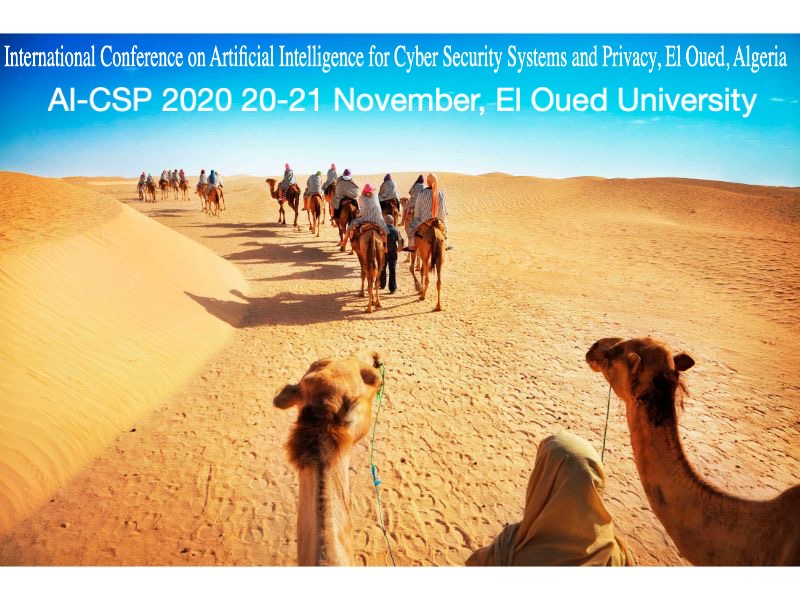 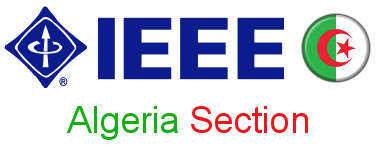 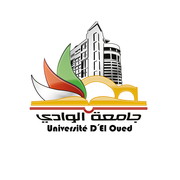 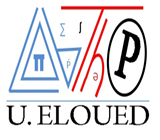 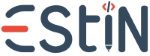 Author Registration FormPlease complete and return this form by October 20th, 2021 with the proof of registration (Copy of Postal Transfer or Credit card)by Email to ai-csp@univ-eloued.dzALL Payment should be done in DZD to:PERSONAL INFORMATIONThe registration fees of regular option include proceedings, attendance to all sessions, lunches and coffee breaks on all 2 conference days, 1 social event ticket (Gala Dinner).Date:                                                                                                      Signature:Account Number (DZD only): 003 00394 101608300047
Bank Name: B.A.D.R Guemar, El Oued, Algeria
Name of Beneficiary: BEKKOUCHE OUAHIBMotif: Enregistrement AI-CSPTitle (Prof/Dr/Mr./Ms./Mrs.):Title (Prof/Dr/Mr./Ms./Mrs.):Title (Prof/Dr/Mr./Ms./Mrs.):Title (Prof/Dr/Mr./Ms./Mrs.):Title (Prof/Dr/Mr./Ms./Mrs.):Title (Prof/Dr/Mr./Ms./Mrs.):First Name:First Name:First Name:First Name:Last Name:Last Name:Paper Category:	                            Online                                      Regular                               Student*                              15 000.00 DA                            25 000.00 DA               [online] 12 000.00 | [regular] 20 000.00* P.S. All students should present their student cards to benefit 20% of reduction. Paper Category:	                            Online                                      Regular                               Student*                              15 000.00 DA                            25 000.00 DA               [online] 12 000.00 | [regular] 20 000.00* P.S. All students should present their student cards to benefit 20% of reduction. Paper Category:	                            Online                                      Regular                               Student*                              15 000.00 DA                            25 000.00 DA               [online] 12 000.00 | [regular] 20 000.00* P.S. All students should present their student cards to benefit 20% of reduction. Paper Category:	                            Online                                      Regular                               Student*                              15 000.00 DA                            25 000.00 DA               [online] 12 000.00 | [regular] 20 000.00* P.S. All students should present their student cards to benefit 20% of reduction. Paper Category:	                            Online                                      Regular                               Student*                              15 000.00 DA                            25 000.00 DA               [online] 12 000.00 | [regular] 20 000.00* P.S. All students should present their student cards to benefit 20% of reduction. Paper Category:	                            Online                                      Regular                               Student*                              15 000.00 DA                            25 000.00 DA               [online] 12 000.00 | [regular] 20 000.00* P.S. All students should present their student cards to benefit 20% of reduction. Paper EasyChair ID:Paper EasyChair ID:Paper Title:Paper Title:Paper Title:Paper Title:Institution:Institution:Institution:Institution:Institution:Institution:Address:Address:Address:Address:Address:Address:Postal Code:City:City:City:City:Country:Phone:E-mail1:E-mail1:E-mail1:E-mail1:E-mail2:Date and City of arrival: (if Regular)Date and City of arrival: (if Regular)Date and City of arrival: (if Regular)Date and City of departure: (if Regular)Date and City of departure: (if Regular)Date and City of departure: (if Regular)